ΘΕΜΑ : «Πρόσκληση κατάθεσης οικονομικής προσφοράς για παροχή υπηρεσιών μεταφοράς σχολικών ομάδων»Η Περιφερειακή Διεύθυνση Πρωτοβάθμιας και Δευτεροβάθμιας  Εκπαίδευσης Θεσσαλίας πρόκειται να προβεί στην αναζήτηση οικονομικής προσφοράς για την παροχή υπηρεσιών μετακίνησης μαθητών/τριών και συνοδών στο πλαίσιο  διεξαγωγής των Πανελλήνιων Αγώνων ΓΕΛ & ΕΠΑΛ Ελλάδας – Κύπρου σχολικού έτους 2021-2022.  Κατόπιν των ανωτέρω, σας προσκαλούμε  με βάση τις διατάξεις του νόμου 4412/2016 (ΦΕΚ 147 Α’) όπως τροποποιήθηκε και ισχύει με το νόμο 4782/2021 (ΦΕΚ 36 Α’) και σύμφωνα  με το με αριθ. πρωτ. 9243/19-4-2022 έγγραφο της Διεύθυνσης Δευτεροβάθμιας Εκπαίδευσης Λάρισας, να καταθέσετε γραπτή προσφορά για την πραγματοποίηση μετακινήσεων σχολικών ομάδων της Δ.Δ.Ε Λάρισας όπως περιγράφονται στον πίνακα που ακολουθεί.Η προσφορά θα κατατεθεί γραπτώς μέχρι την Τετάρτη, 27/4/2022, και ώρα 12:00 μεσημβρινής, στα γραφεία της Διεύθυνσης Δευτεροβάθμιας Εκπαίδευσης Λάρισας, είτε αυτοπροσώπως, είτε με ηλεκτρονικό ταχυδρομείο στο: mail@dide.lar.sch.gr.Η εξόφληση της δαπάνης θα γίνει σύμφωνα με τις διατάξεις του ν. 4270/2014 (ΦΕΚ 143/Α’) περί Δημοσίου Λογιστικού, όπως τροποποιήθηκε και ισχύει, από τη Δημοσιονομική Υπηρεσία Εποπτείας και Ελέγχου Λάρισας σε τραπεζικό λογαριασμό που θα μας υποδείξετε (αρ. ΙΒΑΝ-Φωτοτυπία πρώτης σελίδας βιβλιαρίου τραπέζης) και η σχετική δαπάνη έχει προβλεφθεί στο Φ/ΕΦ 1019-206-9900700, Α.Λ.Ε. 2420908001 της Περιφερειακής  Διεύθυνσης  Πρωτοβάθμιας και Δευτεροβάθμιας Εκπαίδευσης Θεσσαλίας.H ανάθεση της προμήθειας θα γίνει με τη διαδικασία της απευθείας ανάθεσης και  με κριτήρια που ορίζουν οι διατάξεις  του ν. 4412/2016 (ΦΕΚ 147 Α΄) όπως τροποποιήθηκε και ισχύει με το νόμο 4782/2021 (ΦΕΚ 36 Α’), ήτοι:α) τη δυνατότητα καλής και έγκαιρης εκτέλεσης  για τη διάθεσή τους καθώς και το χρόνο παράδοσης τους,β) την πιο οικονομική προσφορά από άποψη τιμής,γ) τη συμμόρφωση ως προς τους παρακάτω ειδικούς όρους και προϋποθέσεις και από  τις διατάξεις που προβλέπονται από το ΠΔ 7/2018 (ΦΕΚ 12 Α’) «περί οργάνωσης ταξιδιών» και την αρ. 20883/ΓΔ4/12-02-2020 (ΦΕΚ 456 Β’) ΥΑ ΥΠΑΙΘ «περί εκδρομών και εκπαιδευτικών επισκέψεων». ΕΙΔΙΚΟΙ ΟΡΟΙ ΚΑΙ ΠΡΟΫΠΟΘΕΣΕΙΣΗ αναθέτουσα αρχή διατηρεί το δικαίωμα να ζητήσει από τους συμμετέχοντες στοιχεία απαραίτητα για την τεκμηρίωση των προσφερόμενων τιμών, ο δε ανάδοχος υποχρεούται να τα παράσχει. Οι τιμές των προσφορών δεν υπόκεινται σε μεταβολή κατά τη διάρκεια ισχύος της προσφοράς. Προσφορές που θέτουν όρο αναπροσαρμογής τιμών απορρίπτονται ως απαράδεκτες. Η αναθέτουσα αρχή διατηρεί το δικαίωμα για ματαίωση της διαδικασίας και την επανάληψή της με τροποποίηση ή μη των ειδικών όρων. Οι συμμετέχοντες δεν έχουν καμία οικονομική απαίτηση σε τέτοια περίπτωση. Οι ενδιαφερόμενοι οικονομικοί φορείς συμπληρώνουν και καταθέτουν σε κλειστό φάκελο υποχρεωτικά το έντυπο Οικονομικής Προσφοράς έχοντας συμπληρώσει όλα τα σχετικά πεδία.ΠΙΝΑΚΑΣ ΜΕΤΑΚΙΝΗΣΕΩΝ ΣΧΟΛΙΚΩΝ ΟΜΑΔΩΝ ΔΔΕ ΛΑΡΙΣΑΣ Β’ ΦΑΣΗΕΝΤΥΠΟ ΟΙΚΟΝΟΜΙΚΗΣ ΠΡΟΣΦΟΡΑΣΔηλώνω Υπεύθυνα ότι κατέχω το ειδικό σήμα λειτουργίας που είναι σε ισχύ και θα το καταθέσω μόλις αναζητηθεί από την αναθέτουσα αρχήΈλαβα πλήρη γνώση των ειδικών όρων και προϋποθέσεων της παρούσας πρόσκλησης και τους αποδέχομαι ανεπιφύλακτα.Τόπος / ΗμερομηνίαΣφραγίδα και ΥπογραφήΟικονομικού ΦορέαΕΝΤΥΠΟ ΟΙΚΟΝΟΜΙΚΗΣ ΠΡΟΣΦΟΡΑΣΔηλώνω Υπεύθυνα ότι κατέχω το ειδικό σήμα λειτουργίας που είναι σε ισχύ και θα το καταθέσω μόλις αναζητηθεί από την αναθέτουσα αρχήΈλαβα πλήρη γνώση των ειδικών όρων και προϋποθέσεων της παρούσας πρόσκλησης και τους αποδέχομαι ανεπιφύλακτα.Τόπος / ΗμερομηνίαΣφραγίδα και ΥπογραφήΟικονομικού ΦορέαΕΝΤΥΠΟ ΟΙΚΟΝΟΜΙΚΗΣ ΠΡΟΣΦΟΡΑΣΔηλώνω Υπεύθυνα ότι κατέχω το ειδικό σήμα λειτουργίας που είναι σε ισχύ και θα το καταθέσω μόλις αναζητηθεί από την αναθέτουσα αρχήΈλαβα πλήρη γνώση των ειδικών όρων και προϋποθέσεων της παρούσας πρόσκλησης και τους αποδέχομαι ανεπιφύλακτα.Τόπος / ΗμερομηνίαΣφραγίδα και ΥπογραφήΟικονομικού ΦορέαΚοινοποίηση: Δ.Δ.Ε. Λάρισας  ΕΛΛΗΝΙΚΗ ΔΗΜΟΚΡΑΤΙΑΥΠΟΥΡΓΕΙΟ ΠΑΙΔΕΙΑΣ  ΚΑΙ ΘΡΗΣΚΕΥΜΑΤΩΝ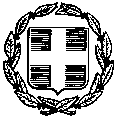 --ΕΛΛΗΝΙΚΗ ΔΗΜΟΚΡΑΤΙΑΥΠΟΥΡΓΕΙΟ ΠΑΙΔΕΙΑΣ  ΚΑΙ ΘΡΗΣΚΕΥΜΑΤΩΝ--ΑΝΑΡΤΗΣΗ ΣΤΗΝ ΙΣΤΟΣΕΛΙΔΑΛάρισα, 19/4/2022Αρ.Πρωτ.: 4747ΑΝΑΡΤΗΣΗ ΣΤΗΝ ΙΣΤΟΣΕΛΙΔΑΛάρισα, 19/4/2022Αρ.Πρωτ.: 4747	ΠΕΡΙΦΕΡΕΙΑΚΗ ΔΙΕΥΘΥΝΣΗΠΡΩΤΟΒΑΘΜΙΑΣ ΚΑΙ ΔΕΥΤΕΡΟΒΑΘΜΙΑΣΕΚΠΑΙΔΕΥΣΗΣ ΘΕΣΣΑΛΙΑΣΑΥΤΟΤΕΛΗΣ ΔΙΕΥΘΥΝΣΗ ΔΙΟΙΚΗΤΙΚΗΣ,  ΟΙΚΟΝΟΜΙΚΗΣ  & ΠΑΙΔΑΓΩΓΙΚΗΣ ΥΠΟΣΤΗΡΙΞΗΣΤΜΗΜΑ Β΄ ΟΙΚΟΝΟΜΙΚΩΝ ΥΠΟΘΕΣΕΩΝ----	ΠΕΡΙΦΕΡΕΙΑΚΗ ΔΙΕΥΘΥΝΣΗΠΡΩΤΟΒΑΘΜΙΑΣ ΚΑΙ ΔΕΥΤΕΡΟΒΑΘΜΙΑΣΕΚΠΑΙΔΕΥΣΗΣ ΘΕΣΣΑΛΙΑΣΑΥΤΟΤΕΛΗΣ ΔΙΕΥΘΥΝΣΗ ΔΙΟΙΚΗΤΙΚΗΣ,  ΟΙΚΟΝΟΜΙΚΗΣ  & ΠΑΙΔΑΓΩΓΙΚΗΣ ΥΠΟΣΤΗΡΙΞΗΣΤΜΗΜΑ Β΄ ΟΙΚΟΝΟΜΙΚΩΝ ΥΠΟΘΕΣΕΩΝ----Ταχ. Δ/νση:Δήμητρας 25ΠΡΟΣΚΛΗΣΗ ΓΙΑ ΚΑΤΑΘΕΣΗ ΟΙΚΟΝΟΜΙΚΗΣ ΠΡΟΣΦΟΡΑΣΤ.Κ. - Πόλη:412 21  ΛάρισαΠΡΟΣΚΛΗΣΗ ΓΙΑ ΚΑΤΑΘΕΣΗ ΟΙΚΟΝΟΜΙΚΗΣ ΠΡΟΣΦΟΡΑΣΙστοσελίδα:          http://pde.thess.sch.grΠληροφορίες:      Κουτσουκέρας Ε. – Γκουνέλα Σ.Τηλέφωνο:            2410-539210 (ες.  125 - 151)e-mail:                    mail@thess.pde.sch.grΙστοσελίδα:          http://pde.thess.sch.grΠληροφορίες:      Κουτσουκέρας Ε. – Γκουνέλα Σ.Τηλέφωνο:            2410-539210 (ες.  125 - 151)e-mail:                    mail@thess.pde.sch.grΠΡΟΣΚΛΗΣΗ ΓΙΑ ΚΑΤΑΘΕΣΗ ΟΙΚΟΝΟΜΙΚΗΣ ΠΡΟΣΦΟΡΑΣΙστοσελίδα:          http://pde.thess.sch.grΠληροφορίες:      Κουτσουκέρας Ε. – Γκουνέλα Σ.Τηλέφωνο:            2410-539210 (ες.  125 - 151)e-mail:                    mail@thess.pde.sch.grΙστοσελίδα:          http://pde.thess.sch.grΠληροφορίες:      Κουτσουκέρας Ε. – Γκουνέλα Σ.Τηλέφωνο:            2410-539210 (ες.  125 - 151)e-mail:                    mail@thess.pde.sch.grΙστοσελίδα:          http://pde.thess.sch.grΠληροφορίες:      Κουτσουκέρας Ε. – Γκουνέλα Σ.Τηλέφωνο:            2410-539210 (ες.  125 - 151)e-mail:                    mail@thess.pde.sch.grΙστοσελίδα:          http://pde.thess.sch.grΠληροφορίες:      Κουτσουκέρας Ε. – Γκουνέλα Σ.Τηλέφωνο:            2410-539210 (ες.  125 - 151)e-mail:                    mail@thess.pde.sch.grΕκπαιδευτήρια Μπακογιάννη Χειροσφαίριση αγοριώνΕκπαιδευτήρια Μπακογιάννη Χειροσφαίριση αγοριώνΕκπαιδευτήρια Μπακογιάννη Χειροσφαίριση αγοριώνΕκπαιδευτήρια Μπακογιάννη Χειροσφαίριση αγοριώνΗμερ/νία Μετακίνησης03/5/2022  03/5/2022  03/5/2022  ΜετακίνησηΑπόΠροςΕπιστροφήΜετακίνησηΛΑΡΙΣΑΚΑΡΔΙΤΣΑΛΑΡΙΣΑΑριθμός μαθητών/τριών141414Αριθμός Συνοδών111Αρχηγός (όπου απαιτείται)111Αιτιολογία μετακίνησηςΣΧΟΛΙΚΟΙ ΑΓΩΝΕΣ ΧΕΙΡΟΣΦΑΙΡΙΣΗΣ ΑΓΟΡΙΩΝΣΧΟΛΙΚΟΙ ΑΓΩΝΕΣ ΧΕΙΡΟΣΦΑΙΡΙΣΗΣ ΑΓΟΡΙΩΝΣΧΟΛΙΚΟΙ ΑΓΩΝΕΣ ΧΕΙΡΟΣΦΑΙΡΙΣΗΣ ΑΓΟΡΙΩΝΕπώνυμο ΥπευθύνουΌνομα ΥπευθύνουΜορφή ΕταιρίαςΤαχυδρομική Δ/νσηΤηλ/Φαξ/E-mailΑΦΜΔΟΥΠΟΣΟ ΧΩΡΙΣ ΦΠΑΦΠΑΣΥΝΟΛΙΚΟ ΠΟΣΟ 13ο ΓΕΛ Λάρισας  Πετοσφαίριση αγοριών 7ο ΓΕΛ Λάρισας  Πετοσφαίριση κοριτσιών 13ο ΓΕΛ Λάρισας  Πετοσφαίριση αγοριών 7ο ΓΕΛ Λάρισας  Πετοσφαίριση κοριτσιών 13ο ΓΕΛ Λάρισας  Πετοσφαίριση αγοριών 7ο ΓΕΛ Λάρισας  Πετοσφαίριση κοριτσιών 13ο ΓΕΛ Λάρισας  Πετοσφαίριση αγοριών 7ο ΓΕΛ Λάρισας  Πετοσφαίριση κοριτσιώνΗμερ/νία Μετακίνησης04/5/202204/5/202204/5/2022ΜετακίνησηΑπόΠροςΕπιστροφήΜετακίνησηΛΑΡΙΣΑΚΑΡΔΙΤΣΑΛΑΡΙΣΑΑριθμός μαθητών/τριών23 (αγόρια & κορίτσια)23 (αγόρια & κορίτσια)23 (αγόρια & κορίτσια)Αριθμός Συνοδών222Αρχηγός (όπου απαιτείται)111Αιτιολογία μετακίνησηςΣΧΟΛΙΚΟΙ ΑΓΩΝΕΣ ΠΕΤΟΣΦΑΙΡΙΣΗΣ ΑΓΟΡΙΩΝ & ΚΟΡΙΤΣΙΩΝΣΧΟΛΙΚΟΙ ΑΓΩΝΕΣ ΠΕΤΟΣΦΑΙΡΙΣΗΣ ΑΓΟΡΙΩΝ & ΚΟΡΙΤΣΙΩΝΣΧΟΛΙΚΟΙ ΑΓΩΝΕΣ ΠΕΤΟΣΦΑΙΡΙΣΗΣ ΑΓΟΡΙΩΝ & ΚΟΡΙΤΣΙΩΝΕπώνυμο ΥπευθύνουΌνομα ΥπευθύνουΜορφή ΕταιρίαςΤαχυδρομική Δ/νσηΤηλ/Φαξ/E-mailΑΦΜΔΟΥΠΟΣΟ ΧΩΡΙΣ ΦΠΑΦΠΑΣΥΝΟΛΙΚΟ ΠΟΣΟ8ο  ΓΕΛ Λάρισας  Καλαθοσφαίριση αγοριών7ο ΕΠΑΛ Λάρισας Ποδόσφαιρο αγοριών6ο ΓΕΛ Λάρισας Ποδόσφαιρο κοριτσιώνΙδ. ΓΕΛ Μπακογιάννη Καλαθοσφαίριση κοριτσιών8ο  ΓΕΛ Λάρισας  Καλαθοσφαίριση αγοριών7ο ΕΠΑΛ Λάρισας Ποδόσφαιρο αγοριών6ο ΓΕΛ Λάρισας Ποδόσφαιρο κοριτσιώνΙδ. ΓΕΛ Μπακογιάννη Καλαθοσφαίριση κοριτσιών8ο  ΓΕΛ Λάρισας  Καλαθοσφαίριση αγοριών7ο ΕΠΑΛ Λάρισας Ποδόσφαιρο αγοριών6ο ΓΕΛ Λάρισας Ποδόσφαιρο κοριτσιώνΙδ. ΓΕΛ Μπακογιάννη Καλαθοσφαίριση κοριτσιών8ο  ΓΕΛ Λάρισας  Καλαθοσφαίριση αγοριών7ο ΕΠΑΛ Λάρισας Ποδόσφαιρο αγοριών6ο ΓΕΛ Λάρισας Ποδόσφαιρο κοριτσιώνΙδ. ΓΕΛ Μπακογιάννη Καλαθοσφαίριση κοριτσιώνΗμερ/νία Μετακίνησης05/5/202205/5/202205/5/2022ΜετακίνησηΑπόΠροςΕπιστροφήΜετακίνησηΛΑΡΙΣΑΚΑΡΔΙΤΣΑΛΑΡΙΣΑΑριθμός μαθητών/τριών58 μαθητές & μαθήτριες58 μαθητές & μαθήτριες58 μαθητές & μαθήτριεςΑριθμός Συνοδών444Αρχηγός (όπου απαιτείται)222Αιτιολογία μετακίνησηςΣΧΟΛΙΚΟΙ ΑΓΩΝΕΣ ΚΑΛΑΘΟΣΦΑΙΡΙΣΗΣ ΑΓΟΡΙΩΝ & ΚΟΡΙΤΣΙΩΝΣΧΟΛΙΚΟΙ ΑΓΩΝΕΣ  ΠΟΔΟΣΦΑΙΡΟΥ ΑΓΟΡΙΩΝ & ΚΟΡΙΤΣΙΩΝΣΧΟΛΙΚΟΙ ΑΓΩΝΕΣ ΚΑΛΑΘΟΣΦΑΙΡΙΣΗΣ ΑΓΟΡΙΩΝ & ΚΟΡΙΤΣΙΩΝΣΧΟΛΙΚΟΙ ΑΓΩΝΕΣ  ΠΟΔΟΣΦΑΙΡΟΥ ΑΓΟΡΙΩΝ & ΚΟΡΙΤΣΙΩΝΣΧΟΛΙΚΟΙ ΑΓΩΝΕΣ ΚΑΛΑΘΟΣΦΑΙΡΙΣΗΣ ΑΓΟΡΙΩΝ & ΚΟΡΙΤΣΙΩΝΣΧΟΛΙΚΟΙ ΑΓΩΝΕΣ  ΠΟΔΟΣΦΑΙΡΟΥ ΑΓΟΡΙΩΝ & ΚΟΡΙΤΣΙΩΝΕπώνυμο ΥπευθύνουΌνομα ΥπευθύνουΜορφή ΕταιρίαςΤαχυδρομική Δ/νσηΤηλ/Φαξ/E-mailΑΦΜΔΟΥΠΟΣΟ ΧΩΡΙΣ ΦΠΑΦΠΑΣΥΝΟΛΙΚΟ ΠΟΣΟ